Муниципальное бюджетное учреждение дополнительного образования «Школа искусств №8 им. Н. А. Капишникова»ПРИКАЗпгт. Мундыбаш06.04.2020 г.                                                                                                                      № 15-одО переходе на дистанционное обучение Во исполнение Указа Президента Российской Федерации от 02.04.2020 №239 «О мерах по обеспечению санитарно-эпидемиологического благополучия населения на территории Российской Федерации» (далее - Указ), распоряжения Губернатора Кемеровской области – Кузбасса от 14.03.2020 №21-рг «О введении режима «Повышенная готовность» на территории Кемеровской области – Кузбасса и мерах по противодействию распространения новой короновирусной инфекции (COVID-19), приказа Министерства культуры и национальной политики Кузбасса №210 от 03.04.2020 «Об организации образовательной деятельности в государственных образовательных организациях сферы культуры и искусства, реализующих образовательные программы среднего профессионального, дополнительные общеобразовательные программы и программы профессионального образования, в условиях распространения новой короновирусной инфекции (COVID-19)»ПРИКАЗЫВАЮ:Приостановить учебно-воспитательный процесс в очной форме с 06.04.2020. до особого распоряжения об отмене Приказа №210 Министерства культуры и национальной политики Кузбасса.Утвердить Положение об организации  дистанционного обучения МБУ ДО ШИ №8 им. Н.А.Капишникова.Организовать переход на реализацию дополнительных образовательных программ с применением электронного обучения и дистанционных технологий с 06.04.2020.Назначить ответственными за информирование родителей (законных представителей) о необходимости дать письменное согласие на дистанционное обучение детей преподавателей – классных руководителей. Внести соответствующие корректировки в график образовательного процесса, график проведения промежуточной и итоговой аттестации, расписание учебных занятий.Преподавателям – классным руководителям обеспечить своевременное информирование обучающихся и их родителей (законных представителей) о реализации дополнительных общеобразовательных программ в дистанционной форме: ознакомление с расписанием занятий, консультаций, зачётов, экзаменов, - всеми имеющимися средствами связи (телефоннойх, сети интернет, мессенджеров, социальных сетей, родительских чатов и проч.).Обеспечить проведение учебных занятий с учётом технических возможностей: электронные ресурсы, мессенджеры, социальные сети, телефонная связь.Обеспечить реализацию образовательных программ в полном объёме.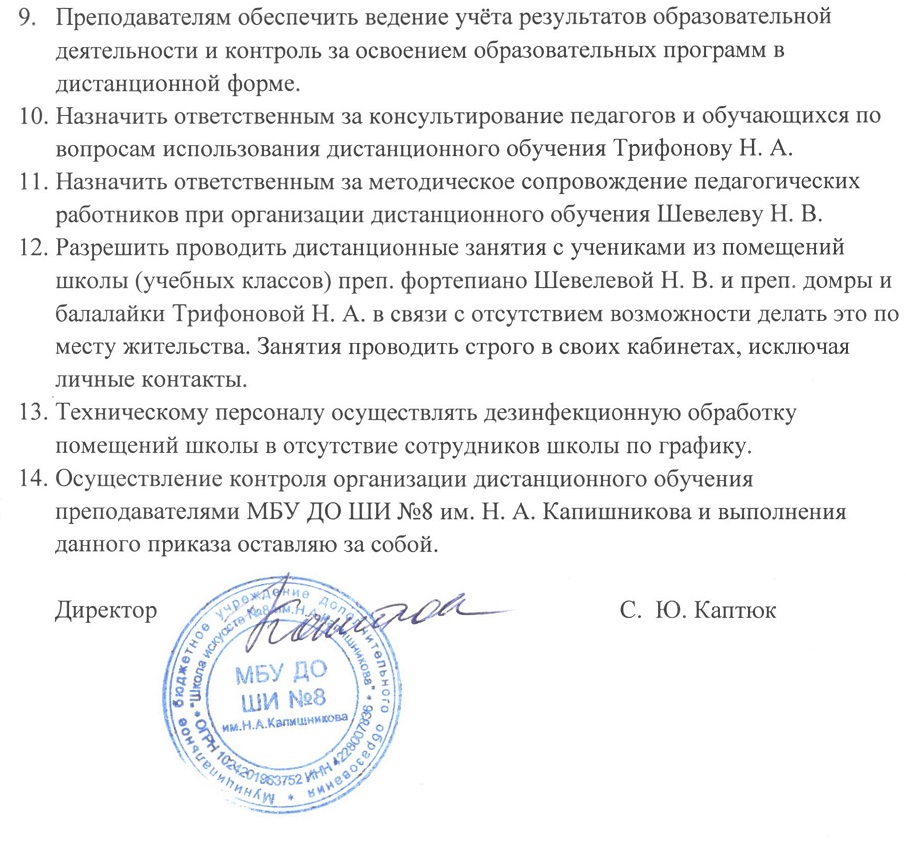 